Протокол засідання Бюро з забезпечення якості вищої освіти та освітньої діяльності факультету суспільних наук і міжнародних відносин№ 6 від 06.03.2024ПРИСУТНІ:доц. Шуліка А. А., доц. Талько Т. М., доц. Воронова Т.В., доц. Головко І. К., доц. Лясота А.Є., Голова Ради студентів ФСНМВ, студентка групи СЦ-20-1  Штапенко М. Г., студентка групи СЦ-23м-1 Ісмаїлова Є. М., студентка групи СФ-21-1 Заїць А.О., студентка групи СП-20-1 Краснодонська К.Д., студент групи СМ-20-1 Ростовський Р.О.СЛУХАЛИ:Інформацію Голови БЗЯВО факультету суспільних наук і міжнародних відносин доц. Талько Т.М. про виконання пункту плану роботи бюро 3.6 Внесення пропозицій щодо модернізації освітніх програм спеціальностей ФСНМВ Доц. Шуліка А.А. поінформував про виконання пункту плану роботи бюро 3.7 Співпраця зі стейкхолдерами (здобувачі освіти, випускники, роботодавці)Виступили: Доц. Талько Т.М. поінформувала, що  відповідно до плану роботи БЗЯВО факультету суспільних наук і міжнародних відносин проведено аналіз пропозицій щодо модернізації освітніх програм спеціальностей ФСНМВ. З’ясовано, що модернізаційні пропозиції відповідають загальним тенденціям модернізації освіти, а саме: Інтеграція новітніх технологій: Освітні програми можуть включати в себе використання сучасних технологій, таких як штучний інтелект, віртуальна реальність, аналіз даних тощо. Це дозволяє студентам отримати практичний досвід і підготуватися до вимог сучасного ринку праці.- Більший фокус на практичних навичках: Освітні програми можуть змінювати свій акцент з теоретичних знань на практичні навички. Це може включати практичні лабораторні заняття, стажування у відповідних компаніях чи організаціях, а також проекти з реального життя.Ширший спектр предметів: Освітні програми можуть розширювати свій спектр предметів, щоб відповідати різноманітним вимогам ринку праці та розвивати більш різноманітні навички у студентів.Активне залучення до вивчення наукових досліджень: Студентів може активно залучатися до наукових досліджень ще на стадії їхньої освіти. Це може включати участь у дослідницьких проектах, конференціях, публікаціях тощо.Гнучкість у навчанні: Освітні програми можуть надавати більше можливостей для гнучкого навчання, такого як онлайн курси, дистанційне навчання, блочне навчання тощо. Це дозволяє студентам навчатися у своєму власному темпі та зручний для них час.Ці тенденції можуть впливати на модернізацію освітніх програм у сфері ФСНМВ, але конкретні зміни будуть залежати від конкретного викладача та його викладацької стратегії.Початок формиВнесено пропозицію на голосування: Визнати важливість модернізаційних пропозицій освітніх програм за всіма освітніми рівнями.Результати голосування:«За» -10;«проти»- немає;«утрималось»-немаєРішення прийнято одноголосноВиступили:Доц. Шуліка А.А. доповів про співпрацю зі стейкхолдерами Виступили: Доц. Шуліка А.А. зазначив, що співпраця зі зацікавленими сторонами, або стейкхолдерами, є одним із ключових елементів, які сприяють підвищенню успішної освіти. Серед важливих аспектів співпраці зі стейкхолдерами зазначу, що спочатку важливо визначити всіх потенційних стейкхолдерів, в тому числі серед них можуть бути і громадські організації. Важливо проаналізувати потреби, очікування та вплив стейкхолдерів на освітній процес факультету суспільних наук і міжнародних відносин. Це допоможе зрозуміти, як кожен стейкхолдер може впливати на вашу ініціативу та як їх можна задіяти краще. Важливо встановити ефективний зв'язок із стейкхолдерами і залучити їх до процесу прийняття рішень. Це може включати проведення зустрічей, презентацій, опитувань, регулярний обмін інформацією тощо. Коли приймаються важливі рішення, важливо враховувати думки та погляди різних стейкхолдерів. Це допоможе забезпечити більшу підтримку та залученість. Слід підтримувати постійний моніторинг відносин зі стейкхолдерами та звітування про їхню задоволеність, проблеми або нові потреби. Це дозволить своєчасно виявляти проблеми та вносити корективи. Надзвичайно важливо будувати партнерські відносини зі стейкхолдерами для досягнення спільних цілей та успішної реалізації освітніх проектів.Визнати важливість поглиблення зв’язків зі стейкхолдерами Результати голосування:«За» -10;«проти»- немає;«утрималось»-немаєРішення прийнято одноголосноГоловуюча на засіданні,Голова Бюро з забезпечення якості вищої освіти та освітньої діяльностіфакультету суспільних наук іміжнародних відносинк. філос. н., доц.                                                                      Тетяна ТАЛЬКО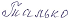 Секретар засіданнядоц. кафедри політології                                                         Тетяна ВОРОНОВА                                                     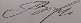 